Propozycje edukacyjne dla klas IIITemat tygodnia: „Gdy pierwsza gwiazdka zaświeci – zwyczaje bożonarodzeniowe”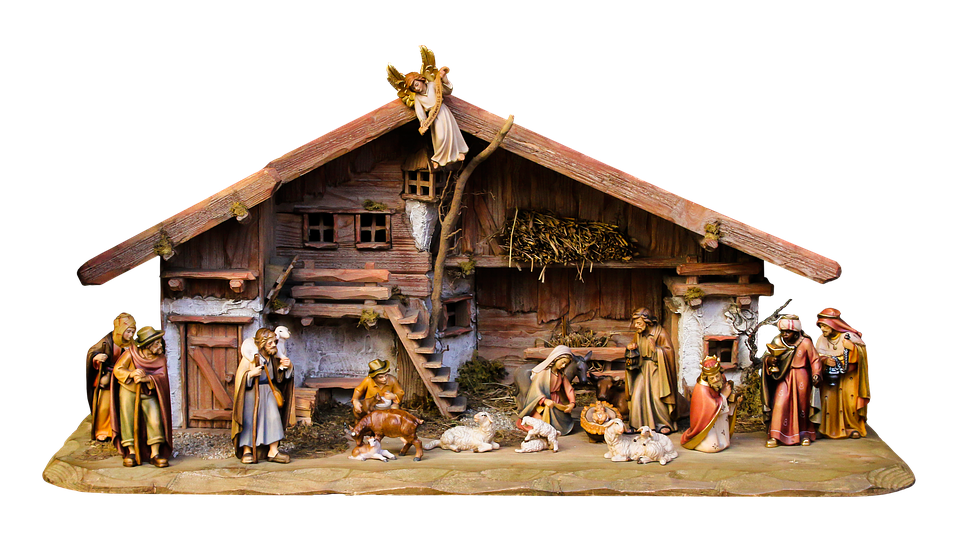 Dziś pośpiewamy kolędy i pastorałki:„Gdy śliczna Panna”https://www.youtube.com/watch?v=M-whusDJHeY&list=PLms71bxMS8VB-93_cDJNTcgwGcx0xKl5bGdy śliczna Panna Syna kołysała,Z wielkim weselem tak Jemu śpiewała.Li li li li laj, moje Dzieciąteczko, } 2xLi li li li laj, śliczne Paniąteczko.}BIS 2x2.Wszystko stworzenie, śpiewaj Panu swemu,Pomóż w radości wielkiej sercu memu.Li li li li laj, wielki Królewiczu, } 2xLi li li li laj, niebieski Dziedzicu!}BIS 2x3.Sypcie się z nieba, liczni aniołowie,Śpiewajcie Panu, Niebiescy duchowieLi li li li laj mój wonny kwiateczku,} 2x Li li li li laj w ubogim żłóbeczku } BIS 2x„Tryumfy Króla Niebieskiego”https://www.youtube.com/watch?v=ekIAJJ1p1Pk&list=PLms71bxMS8VB-93_cDJNTcgwGcx0xKl5b&index=22Triumfy Króla niebieskiego,zstąpiły z nieba wysokiego.Pobudziły pasterzów,dobytku swego stróżów,śpiewaniem, śpiewaniem, śpiewaniem.Chwała bądź Bogu w wysokości,a ludziom pokój na niskości.Narodził się Zbawiciel,dusz ludzkich Odkupiciel,na ziemi, na ziemi, na ziemi.ŚWIEĆ GWIAZDECZKO ŚWIEĆhttps://www.youtube.com/watch?v=xGW2AV8W3ZkZaprowadź mnie, prosto do BetlejemZaprowadź mnie, gdzie Bóg narodził sięZaprowadź mnie, nie mogę spóźnić sięNie mogę spóźnić sięŚwieć, gwiazdeczko, mała świećDo Jezusa prowadź mnieŚwieć, gwiazdeczko, mała świećDo Jezusa prowadź mnieNarodził się, Bóg stąpił na ZiemieNarodził się, by uratować mnieNarodził się i nie zostawił mnieI nie zostawił mnieŚwieć, gwiazdeczko, mała świećDo Jezusa prowadź mnieŚwieć, gwiazdeczko, mała świećDo Jezusa prowadź mnieCzekaja tam, Józef i MaryjaŚpiewają nam, śpiewają gloriiaTo gloriia, święta historiiaŚwięta historiiaŚwieć, gwiazdeczko, mała świećDo Jezusa prowadź mnieŚwieć, gwiazdeczko, mała świećDo Jezusa prowadź mnieŚwieć, gwiazdeczko, mała świećDo Jezusa prowadź mnieZaprowadź mnie, prosto do BetlejemZaprowadź mnie, gdzie Bóg narodził sięZaprowadź mnie, nie mogę spóźnić sięNie mogę spóźnić sięZaprowadź mnie, prosto do BetlejemZaprowadź mnie, gdzie Bóg narodził sięZaprowadź mnie, nie mogę spóźnić sięNie mogę spóźnić sięŚwieć, gwiazdeczko, mała świećDo Jezusa prowadź mnieŚwieć, gwiazdeczko, mała świećDo Jezusa prowadź mnieŚwieć, gwiazdeczko, mała świećDo Jezusa prowadź mnieŚwieć, gwiazdeczko, mała świećDo Jezusa prowadź mniePraca plastyczno-techniczna – „Bożonarodzeniowy witraż”: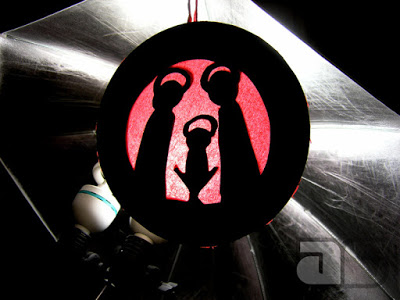 
Potrzebne materiały:
Oczywiście jak wskazuje pierwsze zdjęcie podstawa to papierowy talerzyk i bibuła. Kolor bibuły dowolny. Talerzyki wskazuje dwa, ale nie jest to konieczne. Dwa są potrzebne wtedy, gdy witraż chcemy uzyskać dwustronny (ale o tym później). Dodatkowo, jak prawie przy każdej pracy plastycznej potrzebujemy nożyczek, ołówka, farb, pędzli, kleju...
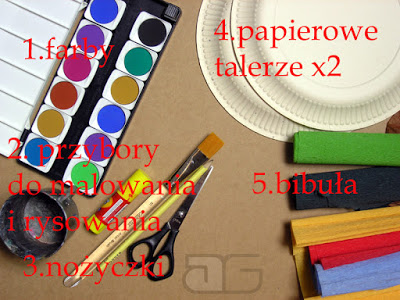 
Zaczynamy.
1.We wnętrzu talerza rozrysowujemy scenę, którą sobie opracowaliśmy. Dla przypomnienia, scena ma być świąteczna lub zimowa.
2. Drugi krok jest dość oczywisty - wycinamy. Tu najlepsze by były nożyczki do paznokci, łatwiej wtedy o dokładność. Moje się okazały tępe totalnie. Nie było łatwo. Aha! Wy decydujecie co wycinacie, czy np. postacie czy tło. To, co zostanie wycięte będzie przepuszczać światło. Jeszcze jedna mała uwaga, pomóżcie maluchom.
3. Po wycięciu czeka nas malowanie, koloru także nie narzucam, wybierajcie sami.
I teraz uwaga. Opcja dla tych co chcą czegoś więcej. Robimy tył, czyli wycięty wzór odrysowujemy przykładając jeden talerz do drugiego. Odrysowany wzór wycinamy.
4. Kolejny krok to podklejenie od spodu kolorowej bibuły. Sprawdźcie, która  Wasza bibuła najlepiej pod światło wygląda i postawcie na ten kolor.
5. Sklejamy oba talerze, to krok opcjonalny, ale ja zachęcam, nie jest to  jakoś bardzo skomplikowane, a witraż dobrze wygląda.
i gotowe...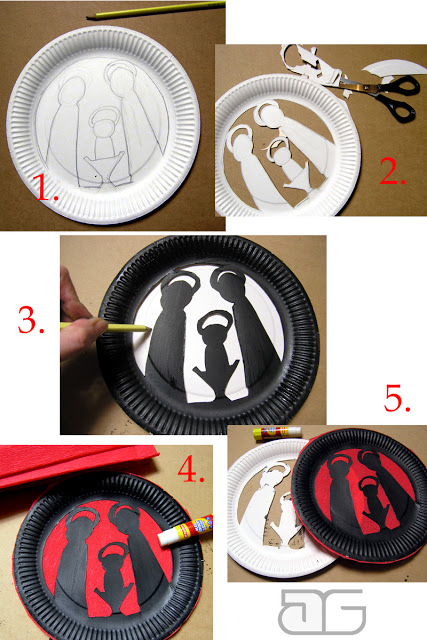 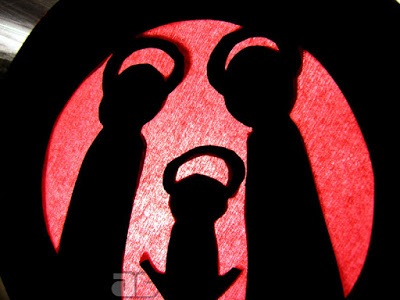 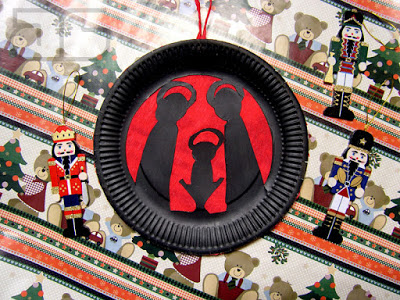 Kryteria sukcesu:- potrafię zaśpiewać kolędę, pastorałkę, - ćwiczę umiejętności wokalne, - rozwijam zmysł zapamiętywania i koncentracji, - kształtuję zdolności plastyczno-techniczne, - rozwijam umiejętności manualne.